МДОУ «Детский сад № 95»«ЧТО ЧИТАТЬ ДЕТЯМ В 5-6 ЛЕТ:СПИСОК КНИГ ДЛЯ ЧТЕНИЯ»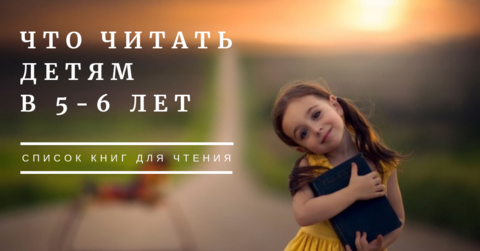 Подготовила: Гусева И.А., воспитатель.Ярославль, 2020Начитанных детей в возрасте 5-6 лет выделяет развитая речь, умение красиво излагать свои мысли, подбирать правильные выражения. Благодаря чтению словарный запас ребенка непрерывно растет, улучшается разговорная речь и способность выражать свои мысли и чувства. Следя за судьбой персонажей, ребенок учится сопереживать, понимать мотивы поступков, предугадывать реакцию. Кроме того, совместное чтение сближает ребенка с родителями и создает множество тем для общения. Чтобы сохранить у ребенка любовь к чтению очень важно выбирать книги по возрасту. Предлагаем Вашему вниманию подборку лучших детских произведений для чтения в 5-6 лет.Аксаков С. - Аленький цветочекКрылов И. - БасниАндерсен Г.Х. - Оле-Лукойе, Снежная Королева, РусалочкаКиплинг Р. - Маугли, Рикки-Тикки-Тави, СказкиЕршов П. - Конёк-горбунокБажов П. - Серебряное копытцеКатаев В. - Цветик-семицветикХаррис Дж. Ч. - Сказки Дядюшки РимусаЭкхольм Я. - Тутта Карлсон Первая и Единственная, Людвиг ЧетырнадцатыйОстер Г. - Вредные советы, 38 попугаевРодари Дж. - Приключения Чиполлино, Путешествие Голубой стрелы, Сказки по телефону, Джельсомино в Стране Лжецов, Приключения Тонино-невидимкиБианки В. - Аришка-трусишка, Где раки зимуют, Глаза и уши, Как муравьишка домой спешил, Лесные домишки, Мышонок Пик, Оранжевое горлышко, Чей нос лучше? и другие рассказы.Носов Н. - Приключения Незнайки и его друзей, Бенгальские огни, Мишкина каша, На горке, Бобик в гостях у Барбоса, Про репку, Живая шляпа, Карасик, Федина задача, Заплатка, Замазка, Огородники, Фантазеры, Затейники и другие рассказыХармс Д. - Стихи для детей, Плих и ПлюхЛиндгрен А. - Пеппи Длинный Чулок, Приключения Эмиля из Леннеберги, Мы все из БюллербюВестли Анне Кат. - Папа, мама, бабушка, восемь детей и грузовикАлександрова Т. - Домовенок Кузька, Катя в игрушечном городеПрокофьева С. - Приключения желтого чемоданчика, Клад под старым дубом, Не буду просить прощенияТокмакова И. - Аля, Кляксич и буква А, Про Алю, Кляксича и Вреднюгу, Маруся еще вернется, Счастливо, Ивушкин!, И настанет веселое утроМилн А.А. - Винни Пух и все-все-всеВолков А. - Волшебник Изумрудного города, Урфин Джюс и его деревянные солдатыГубарев В. - Королевство кривых зеркалГофман Э. - Щелкунчик и мышиный корольШварц Е. - Сказка о потерянном времениУсачев А. - Умная собачка Соня, Знаменитая собачка СоняЛагерлеф С. - Чудесное путешествие Нильса с дикими гусямиБалинт А. - Гном Гномыч и ИзюмкаЧерный С. - Дневник Фокса МиккиГаршин В. - Лягушка-путешественница и другие сказкиТрэверс П. -  Мэри Поппинс с Вишнёвой улицыЭмден Э. - Дом с волшебными окнамиПантелеев Л. - Две лягушки, Буква «ты», ФенькаЖитков Б. - Что я видел и другие рассказы о детяхЧаплина В. - Питомцы зоопаркаГолявкин В. - Тетрадки под дождем, Рисунки на асфальтеКоллоди К. - Приключения ПиноккиоТолстой Л. - Золотой ключик или Приключения Буратино, Лев  и собачка, Филипок, Сорочьи сказкиОсеева В. - Волшебное слово, Синие листья, Печенье, Обидчики, Новая игрушка, Лекарство, Кто хозяин?, Танины достижения и другие рассказыМаршак С. - Двеннадцать месяцев, Английские детские песенкиОдоевский В. - Городок в табакеркеПогорельский А. - Черная курица или подземные жителиЛагин Л. - Старик ХоттабычБарри Дж. - Питер ПэнДрагунский В. - Денискины рассказы, Двадцать лет под кроватью, Заколдованная буква, Профессор кислых щейПивоварова И. - Рассказы Люси Синицыной, О чем думает моя голова, Тройка с минусомПушкин А. - СказкиПермяк Е. - Бумажный змей, Волшебные краскиГауф В. - Калиф-аист, Маленький Мук, Карлик НосНекрасов А. - Приключения капитана ВрунгеляЛарри Ян - Необыкновенные приключения Карика и ВалиПройслер О. - Маленькое привидение, Маленькая Баба Яга, Маленький Водяной, Приключения разбойника ХотценплотцаКэролл Л. - Алиса в Стране чудес, Алиса в ЗазеркальеГрин А. - Алые парусаЯнссон Т. - Повести о Муми-тролляхГрин А. - Алые парусаБулычев К. - Путешествие АлисыСвифт Дж. - Гулливер в стране лиллипутовЧарская Л. - Сказки голубой феиОлеша Ю. - Три толстякаУспенский Э. - Дядя Федор, пес и кот, Лето в Простоквашино, Зима в ПростоквашиноКоваль Ю. - Приключения Васи КуролесоваЗощенко М. - Леля и Минька, Великие путешественники и другие рассказыБалл Г. - Солнечные пряткиКузьмин Л. - Дом с колокольчикомДаль Р. - Чарли и шоколадная фабрикаЛобе М. - Бабушка на яблонеЦенкер Х. - Дракон Мартин и похищенное привидениеНадеемся, что знакомство с этими книгами подарит Вашему ребенку и Вам много приятных моментов. Приятного чтения!https://www.kidsrussianbooks.com/blogs/news/5-6 